Дикєат! Уш бу шартнома раєамига ўз телефонингизни оіирги еттита раєамини ишлатинг _____   -сон  ШАРТНОМА       «TOPRINT»  МЧЖ, бундан кейин «Нашриёт» деб юритилади, Устав асосида фаолият юритувчи директор М.М. Мелибаев тимсолида бир тарафдан ва ____________________________________________________________________________, бундан кейин «Харидор» деб юритилади, ______________________ асосида фаолият юритувчи _____________________________________________________ тимсолида иккинчи тарафдан, биргаликда «ТАРАФЛАР» деб аталувчилар ушбу шартномани қуйидагилар тўғрисида туздилар.1. Шартнома предмети  1.1. Мазкур шартнома шартлари бўйича Харидор Нашриётдан тайёр ва чоп этишга тайёрланаётган китоблар ва янгиланиб борувчи маълумотномаларни (бундан кейин - китоблар) харид ³илади):*  Чикишга тайерланаётган китоблар** Ўрнатиладиган (якка тартибда фойдаланадиган электрон китоб версияси фаєат серияли коди ёрдамида бита компьютерга ўрнатилади2. Шартнома суммаси ва тарафларнинг ўзаро іисоб-китоблари2.1.Шартнома суммаси_________________________________________________ _______________________________________________сўмни ташкил этади. (ЄЄС сиз).2.2. Харидор шартнома умумий суммасининг 100 фоизи ми³доридаги олдиндан тўловни ушбу шартнома имзоланган пайтдан бошлаб 10 (ўн) банк куни ичида ўтказиб бериш мажбуриятини ўз зиммасига олади.  2.3. Харидор олмаган китоблари учун ўтказилган пул мабла²лари мазкур шартнома Тарафлари томонидан имзоланган солиштирма далолатномаси асосида ³айтариб берилади.  3. Китобларни бериш тартиби3.1. Китоблар ³уйидаги усулларда берилади (китобларни олиш усулларини Харидор танлайди):3.2. Китоблар Нашриёт офисидан берилганда:3.2.1. Харидорнинг вакили ³уйидаги іужжатларни та³дим этади:- шартноманинг расмийлаштирилган нусхаси;- Товар-моддий бойликларни олишга ишончномалар бериш ва уларни ишончномалар бўйича бериш тартиби тў²рисида низомга (АВ томонидан 27.05.2003 йилда 1245-сон билан рўйхатдан ўтказилган) мувофи³ расмийлаштирилган ишончнома;- унинг номига ишончнома расмийлаштирилган шахснинг паспорти (ёки унинг ўрнини босувчи іужжат);3.2.2. Пул мабла²лари Нашриётнинг іисобра³амига келиб тушгандан кейин 10 (ўн) кун давомида Харидор тайёр китобларни олиб кетиш мажбуриятини олади, акс іолда Нашриёт уларнинг омборда мавжудлиги учун жавобгарликни зиммасига олмайди.3.3. Китоблар почта ало³аси ор³али жўнатиш билан берилганда:3.3.1. Шартнома имзолангандан кейин Харидор 10 (ўн) кун давомида расмийлаштирилган шартномани (Нашриёт нусхасини) Нашриётга шахсан ³ўлга топшириш усули ёки бош³а йўл билан беради;3.3.2. Нашриёт китоблар учун Харидордан пул мабла²ларини ва расмийлаштирилган шартномани олгандан кейин 7 (етти) кун давомида Харидорнинг ³уйидаги манзили бўйича китобларни жўнатишни ташкил этади:3.4. Чоп этилиши режалаштирилган китобларнинг етказиб берилишини Нашриёт улар босмадан чи³³андан кейин ташкил этади. “Амалий бухгалтерия” маълумотномасига янгиланишларни Нашриёт улар киритилишига ³араб Харидорнинг мазкур шартноманинг  3.3.2-бандида кўрсатилган манзили бўйича жўнатиб туради. 4. Тарафларнинг жавобгарлиги ва форс-мажор іолатлар4.1. Тарафлар ўз мажбуриятларини бажармаганликлари учун амалдаги ³онун іужжатларига мувофи³ жавобгар бўладилар.  4.2. Тарафлар табиий офатлар, іарбий іаракатлар, давлат органларининг іужжатлари ва тарафларнинг назоратидан таш³арида бўлган бош³а вазиятлар содир бўлиши натижасида ва улар іужжатлар билан тасди³ланган та³дирда, ўз мажбуриятларини тўли³ ёки ³исман бажармаганлик учун жавобгар бўлмайдилар.  Бунда тарафлар томонидан мажбуриятларни бажариш муддати форс-мажор іолатларининг амал ³илиш ва³ти ва улар о³ибатларига ³араб іар бир муайян вазиятда тегишли тарзда ³айта кўриб чи³илади. ¤з мажбуриятларини бажара олмаслик іолати вужудга келган Тараф бош³а Тарафни мажбуриятларни бажара олмаслиги эітимоли тў²рисида хабардор ³илади ва янги муддатларни келишиб олади. 5. Бошєа шартлар5.1. Ушбу шартнома у имзоланган ва³тдан бошлаб кучга киради ва Харидорга китоблар тўли³ берилган пайтгача амал ³илали.  5.2. Ушбу шартномани ижро этишда вужудга келиши мумкин бўлган баіс ва келишмовчиликлар имкон ³адар тарафларнинг музокаралари йўли билан іал этилади. Низолар музокаралар йўли билан іал этилмаган та³дирда улар кўриб чи³иш учун Тошкент шаіар хўжалик судига топширилади.  5.3. Китоблар Харидор томонидан шахсий ма³садларда фойдаланиш учун сотиб олинади.  6. Тарафларнинг манзиллари, реквизитлари ва имзолари              Тошкент ш.	                  2018  йил     «        » ___________                                          №Маісулот коди Китобларнинг номиМи³дори (дона)Нархи (сўм.)Сумма(сўм.)Солиє солиє бўйича:14266«Тадбиркорлик фаолиятида солиєларни режалаштириш»,  2012 й.19 00024244«Билвосита солиєлар: ЄЄС, акциз солији»,  2011 й.19 00034250«Фойда солији», 2011 й.25 000Бухгалтерия іисоби, аудит бўўйича:14248«3 000 та бухгалтерия ўтказмалари»,  1 жилд, 2011 й.18 00024249«3 000 та бухгалтерия ўтказмалари»,  2 жилд, 2011 й.16 00034251«Бухгалтерия іисобига доир низомлар», 2011 й.12 00044332«Бухгалтерия іисобига мустаєил ўрганиш учун єўлланма», 1 жилд*29 00054333«Бухгалтерия  іисобига мустаєил ўрганиш учун єўлланма», 2 жилд*27 00064326«ЎзР бухгалтерия  іисобини миллий стандартлари, 21-сон» 21 00074329«ЎзР  бухгалтерия  іисобини миллий стандартлари тўплами» (21-сон  стандартдан ташєари) 23 000Кадрлар, иш юритиш, іуєує бўйича:14298«ЎзР «МЧЖ  ҳамда қўшимча  масъулиятли жамиятлар  тўғрисида»ги қонунига шарҳлар, 2015 й.  29 00024237«ЎзР Мехнат конунчилиги буйича меъёрий-іуєуєий іужжатлар тўплами», 2011 й.12 00034231«Шартномалар тўплами», 2010 й.12 000По налогообложению:14263Налоговое планирование предпринимателей, 2012 г.19 00024292«Упрощенная система налогообложения» (единый налоговый платеж, единый земельный платеж, фиксированный налог),  2016 г.57 000По бухучету и аудиту :14238«Положения по бухгалтерскому учету»,  2011 г.12 00024321«Сборник НСБУ Республики Узбекистан» (кроме НСБУ №21),  2017 г.19 00034320«НСБУ №21» (План счетов и Инструкция по его применению), 2017 г.17 00044245«Управленческий учет» (Учебное пособие по программе сертификации бухгалтеров CIPA), 2011 г.22 50054290«Бухучет для собственника и руководителя», 2014 г.15 00064281«Расчеты с персоналом. Заработная плата на предприятии», 1 том, 2014 г.39 00074286«Расчеты с персоналом. Особенности оплаты труда», 2 том, 2014 г.49 00084294«Расчеты с персоналом. Удержания», 3 том, 2015 г.51 00094299«Расчеты с персоналом. Отпуска. Пособия. Выплаты»,  4 том,  2015 г.53 000104310«Учетная политика предприятия», 2016 г.23 000114311«Сборник нормативно-правовых документов по аудиту»,  2016 г.18 000124315«Словарь бухгалтера», 2017 г.26 000134324«3000 бухгалтерских проводок», 1 том, 2018 г.25 000144325«3000 бухгалтерских проводок», 2 том, 2018 г.21 000154327«Учет денежных средств», 2018 г.31 000164330Самоучитель по бухгалтерскому учету, 1 том29 000174331Самоучитель по бухгалтерскому учету, 2 том27 000По кадровым, правовым вопросам и делопроизводству:14236«Сборник нормативно-правовых документов по трудовому законодательству РУз» (Трудовой кодекс, 2011 г.)14 00024204«Экспортно-импортные операции», 2009 г.29 00034233«Оценка недвижимости», 2011 г.24 00044300«Прекращение трудового договора по инициативе работодателя», 2015 г.14 00054309 «Новое в таможенном законодательстве»,  2016 г.19 00064319Практика ведения трудовых книжек  (на русском и узбекском языках), 2017 г.24 00074335Настольная книга менеджера по персоналу (в мягком переплете)49 00084335Настольная книга менеджера по персоналу (в твердом переплете)66 00094335Настольная книга менеджера по персоналу (в твердом переплете) с электронным книгой  «Труд.з-во»99 000Электрон китоблар **Электрон китоблар **Электрон китоблар **Электрон китоблар **Электрон китоблар **Электрон китоблар **14283«Сборник договоров» «Шартномалар тўплами» (на русском и узбекском языках), 2018 г.78 00024287«Комментарий к Налоговому кодексу РУз (постатейный). Общая  и особенная части», 2014 г.148 00034275«3 000 бухгалтерских проводок» (на русском), 2018 г.98 00044302«Сборник нормативно-правовых актов по внешнеэкономической деятельности», 2018 г.190 00054293«Сборник нормативно-правовых актов по налоговому законодательству РУз»  (на русском и узбекском языках), 2018 г.215 00064295«Сборник нормативно-правовых актов по трудовому законодательству РУз»  (на русском и узбекском языках), 2018 г.204 00074322«Годовой отчет–2017»180 00084323Кодексы Республики Узбекистан 2018 г.170 00094301Сборник нормативно-правовых актов по жилищному  законодательству РУз»  (на русском и узбекском языках), 2018 г.170 000104303«Классификатор основных должностей служащих и профессий рабочих», 2018 г.68 000114308НСБУ РУз (все национальные стандарты по бухчету на русском и узбекском языках), 2018 г.52 000ЖАМИ:Нашриётнинг ушбу манзилдаги офисидан: Тошкент ш., Навоий кўч., 22 (ўзи олиб кетади);Нашриёт китобларни Харидор томонидан кўрсатилган манзилга почта ало³аси ор³али буюртма хат билан жўнатиши йўли билан.ёзувларни іаридор тўлдиради________________________________________________________________________________(вилоят, шаіар, туман,  посёлка, кўча, мавзе, даіа, уй, квартира, хонадон)Муло³от ³иладиган шахснинг Ф.И.Ш. ______________________________________________ Телефони: ______________НАШРИЁТНАШРИЁТНАШРИЁТІАРИДОРООО «TOPRINT»    ООО «TOPRINT»    СТИР: 206 957 405   ХХТУТ: 19400СТИР: 206 957 405   ХХТУТ: 19400               Манзил: Тошкент ш., Толлимаржон кўч., 1/1 Маркетинг ва сотиш бўлими: 100011, Тошкент ш., Навоий кўч., 22-1Тел/Факс: 244-44-29, 200-00-30, 283-44-32               Манзил: Тошкент ш., Толлимаржон кўч., 1/1 Маркетинг ва сотиш бўлими: 100011, Тошкент ш., Навоий кўч., 22-1Тел/Факс: 244-44-29, 200-00-30, 283-44-32Х/Р: 2020 8000 5046 9857 8001Х/Р: 2020 8000 5046 9857 8001в "Капитал БANK" ХОАТБ   г. Ташкент Банк коди: 01041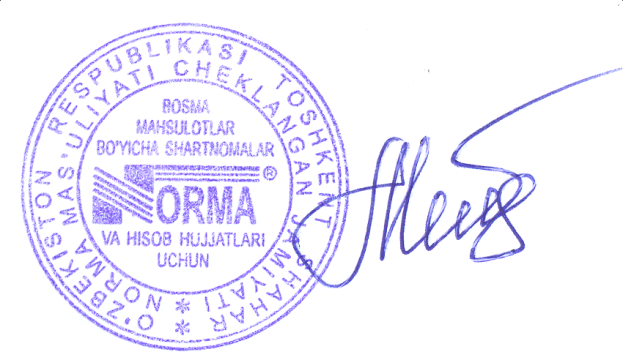 в "Капитал БANK" ХОАТБ   г. Ташкент Банк коди: 01041. М. Мелибаев